様式第１号（第６条関係）豊川市市民活動広報リポーター取材原稿用紙年　　月　　日豊川市長　殿　　　　　　　　　　　　　　　　　　　　住　所　　　　　　　　　　　　　　　　　申請者　　　　　　　　　　　　　　　　　　　　氏　名下記のとおりボランティア・市民活動の取材原稿を提出します。記※取材日の２週間以内に原稿を提出してください。　※原稿用紙と一緒に画像データも提出してください。様式第１号（第６条関係）豊川市市民活動広報リポーター取材原稿用紙平成３１年　８月１０日　豊川市長　殿　　　　　　　　　　　　　　　　　　　　住　所　豊川市諏訪１丁目１番地　　　　　　　　　　　　　　　　　申請者　　　　　　　　　　　　　　　　　　　　氏　名　豊川　花子下記のとおりボランティア・市民活動の取材原稿を提出します。記※取材日の２週間以内に原稿を提出してください。　※原稿用紙と一緒に画像データも提出してください。期　日  会　場  イベント名  画　像コメント期　日　　　平成３１年８月３日会　場　　　諏訪公園　イベント名　おいでん横丁～めぐりあい☆すわ～画　像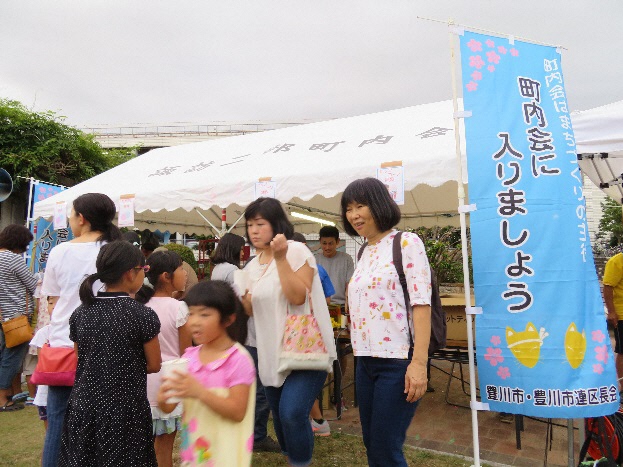 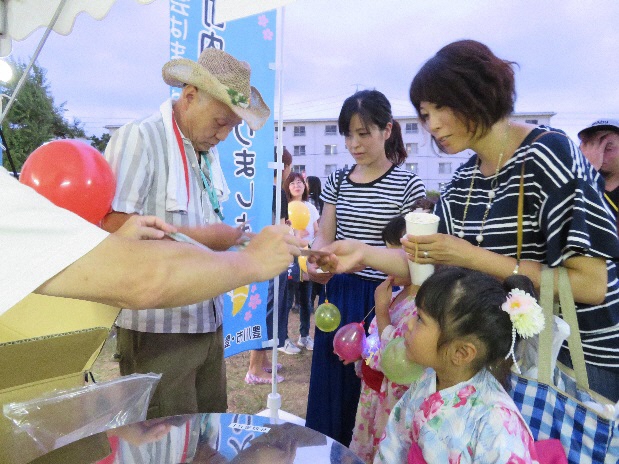 コメント8月3日（金）「第9回おいでん横丁～めぐりあい☆すわ～」が開催されました。諏訪連区は町内会のブースとして、わたがし、ポップコーン、ヨーヨー釣りなどの屋台を出店。ブースに訪れた人々に町内会加入啓発のため、ポケットティッシュや花の種、風船などの物品も配布し、町内会活動のPRを行いました。